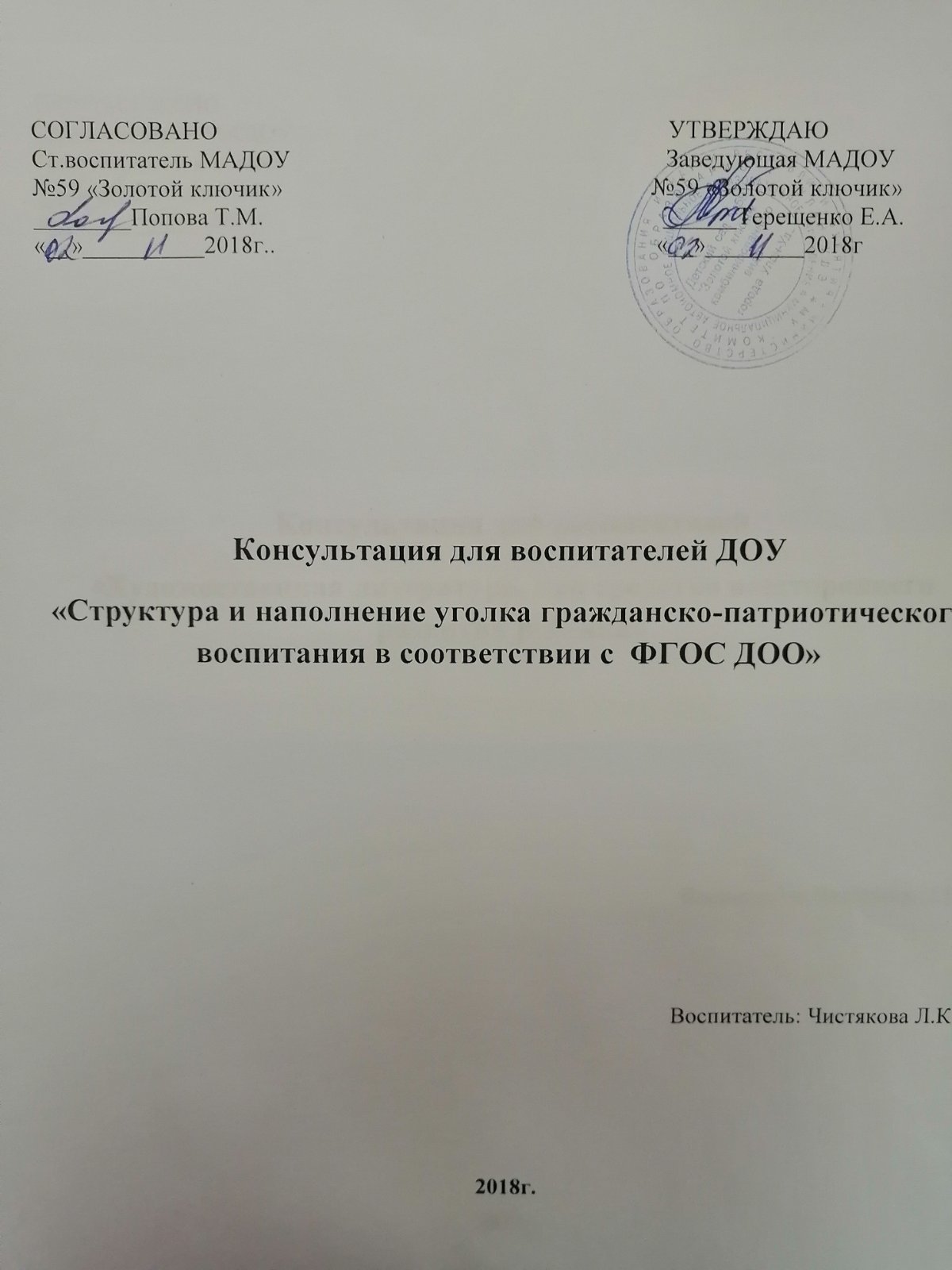 Структура и наполнение уголка гражданско- патриотического воспитания в соответствии с ФГОС ДОО.   Дошкольный возраст—ответственный этап в становлении личности и ее нравственной сферы. Вовремя созданная благоприятная педагогическая среда способствует воспитанию в детях основ патриотизма и гражданственности.   Понятие патриотизма многообразно по своему содержанию—это и уважение к культуре своей страны и ощущение неразрывности с окружающим миром, гордость за свой народ и свою Родину. Ребенок должен сердцем и душой полюбить свой родной край, культуру, испытывать чувство национальной гордости, что называется «пустить корни в родную землю». Дошкольный возраст—лучший период для формирования любви к малой Родине. Патриотизм определяется как потребность участвовать во всех делах на благо семьи, детского сада, родного города, Родины, представителей живой природы, наличие у детей таких качеств, как сострадание , сочувствие, чувство собственного достоинства и осознание себя частью окружающего мира.   Патриотическое воспитание по ФГОС .Задачи: формирование нравственно-духовных особенностей личности,Формирование чувства гордости за свою нацию,Формирование почтительного отношения к национальным и культурным традициям своего народа,Формирование либеральной позиции по отношению к ровесникам, взрослым, людям других национальностей.Воспитание любви и привязанности к семье, родному дому, детскому саду, родной улице, городуУважение к людям трудаФормирование бережного отношения к родной природе и всему живомуДать элементарные знания о правах человека- ребенкаРазвивать интерес к русским традициям и промыслам, чувства ответственности и гордости за достижения РодиныФормирование толерантности, чувства уважения и симпатии к другим людям, их традициям,Расширять представления о России, ее столице, о своей малой Родине- Бурятии, о символах государства(герб ,флаг, гимн)ФГОС ДОО определяет методы работы с дошкольниками по патриотическому воспитанию: обустройство патриотических уголков в ДОУ, организация экскурсий по достопримечательностям родного края, города, посещение музеев ,выставок, организация тематических мероприятий (праздники, развлечения, соревнования, конкурсы), проведения тематических занятий-рассуждений на темы любви к Родине, чтение художественной литературы, заучивание стихов, просмотр фильмов, передач.     Важный этап работы по патриотическому воспитанию—взаимодействие с родителями, семьей ребенка, так как они имеют существенное влияние на формирование личности дошкольника и важно подсказать им основные направления для успешного развития у детей нравственно-духовных ценностей. Проводятся тематические собрания, беседы, участие в мероприятиях ДОУ.   В группах организуем уголки по гражданско-патриотическому воспитанию. Экспонаты в уголке меняются в соответствии с календарем социокультурных  событий и изучаемой тематикой.       Содержание уголка патриотического воспитания во всех возрастных группах доо.Первая младшая группа.Задачи: воспитывать чувство любви и заботы по отношению к своей семье и другим людям, формирование представлений о детском саде, о своем городе, даются первоначальные представления о родном крае, его растениях и животных, знакомство с народными промыслами.Альбомы: «Наши мамы», «Моя семья», «Наш детский сад», «Мой родной город»Иллюстрации: животные наших лесов, природа в разное время года, деревья, цветы.Куклы- мальчик и девочка в национальных костюмах.Народные игрушки-свистулькиКниги с русскими народными сказками, потешками, прибаутками.Вторая младшая группаЗадачи: формирование чувства любви и заботы по отношению к своей семье и другим людям, представления о детском саде, о труде работников детского сада, о своей малой Родине, городе, формировать сопричастность к современным событиям, представления о национально-культурных традициях о народных и государственных праздниках, о природе родного края, о предметах декоративно-прикладного искусства (тканевые и вышитые изделия, керамика, изделия из соломы.Альбомы: «Моя семья», «Наш детский сад», «Мой родной город», «Наши мамы», родословные древа детейИллюстрации :животные наших лесов, природа в разное время года, деревья, цветы, фото с народными и государственными праздниками.Куклы- мальчик и девочка в национальных костюмахПредметы декоративно-прикладного искусства (тканевые и вышитые изделия ,скатерти, полотенца, керамика, миски, вазы, изделия из соломы, природного материала)Народные игрушкиКниги с русскими народными сказками, потешками, прибаутками.Средняя группаЗадачи: формировать интерес к национальным и общечеловеческим ценностям , культурным традициям народа, о городах-героях, улицах города, о национальных символах страны (флаг, герб, гимн), о народных героях, русских праздниках, о природе родного края, о предметах декоративно-прикладного искусства, о современной архитектуре.Государственная символика—иллюстрации флаг, герб, текст гимна, портрет  президентаАльбомы: «Моя семья»,»Наш детский сад», «Мой родной город», родословные древа детейИллюстрации: животные наших лесов, природа в разное время года, деревья, цветы, зимующие и перелетные птицы, с памятниками архитектуры и современных зданий родного города. Фото о народных и государственных празникахКуклы- мальчик и девочка в национальных костюмахПредметы декоративно-прикладного искусства (тканевые и вышитые изделия- скатерти, полотенца, одежда, керамика- миски, вазы, кувшинчики и другая посуда, изделия из соломы, бересты куклы, звери, птицы, декоративные тарелки, корзины, изделия из дерева, украшенные резьбой, росписью, шкатулки ,панно.Народные игрушки--разные промыслыКниги с русскими народными сказками, былинамиСтаршая и подготовительная к школе группы.Задачи: формировать представления о семье, о родословной, о своем детском саде, как о втором доме, знакомить с достопримечательностями города, столицы, историей города , страны, с географическим расположением города, с кем граничит(страны, города), о столице нашей Родины, формировать знания о флаге, гербе, гимне, об истории страны, о героическом  прошлом нашей Родины, продолжать знакомить с государственными и народными праздниками, с произведениями фольклора, с произведениями писателей, формировать представления о предметах декоративно-прикладного искусства, о современной архитектуреГосударственная символика—иллюстрации флаг, герб, текст гимна, портрет президента, карта страны, глобус.Куклы в национальных костюмахАльбомы: «Мой город»,»Наши великие соотечественники» (писатели, художники, композиторы), «День Победы», «Наши мамы», «Профессии», «Профессии семьи»,»Защитники Отечества»,(былинные богатыри, герои Вов),»Моя семья»Дидактические игры по разным областямПредметы декоративно-прикладного искусстваИллюстрации с памятниками архитектуры, современных зданий родного города, фото народных и государственных праздников. Иллюстрации с животными наших лесов, растения, деревья, цветы, зимующие и перелетные птицы, красная книга, реки, моря, озера, лекарственные растения, животные других регионов.Книги с русскими народными сказками, сказками других народов. Различная познавательная и художественная литература. Устное народное творчество (потешки ,загадки, скороговорки, былины, обряды, праздники, заклички и т.д.)Национальные костюмыНациональный компонент своего региона.